AP U.S. HistoryUNIT 6 Materials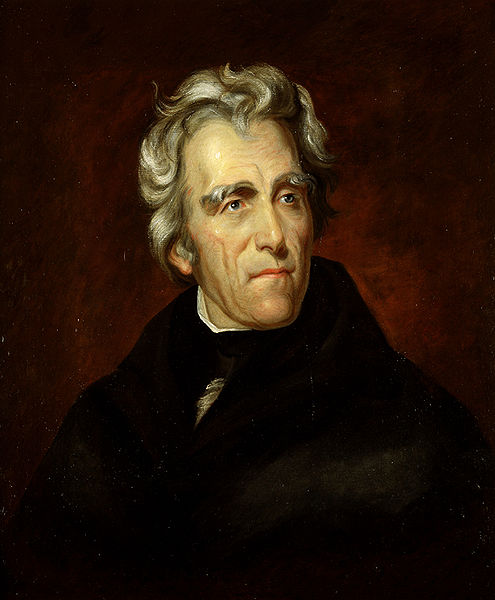 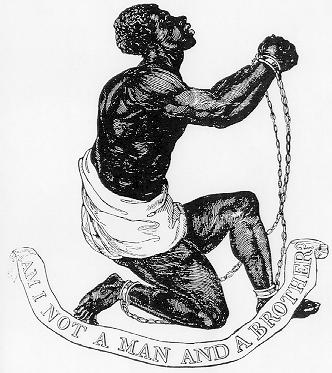 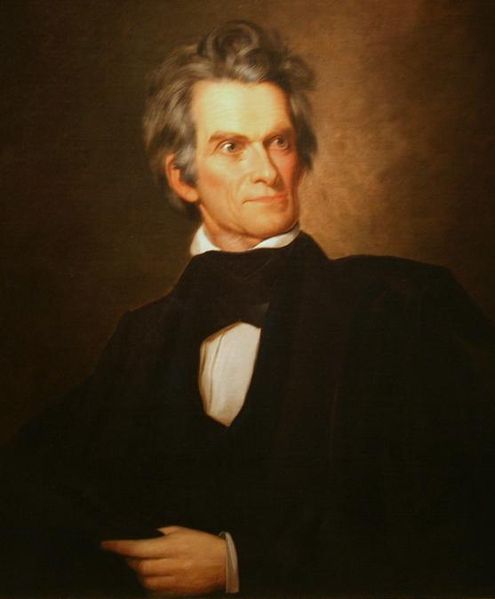 US HISTORYTERMS LISTSUNIT 6The Age of JacksonUnit Planand Pacing GuideUnit 6The Age of JacksonGraphic Organizer 6.1The Second Two-Party SystemGraphic Organizer 6.2Antebellum ReformHofstadter Reading GuideThe American Political TraditionChapter 3:  “Andrew Jackson and the Rise of Liberal Capitalism”Quiz Questions, Notes, and Discussion QuestionsI (59-64) [Jackson the Man]
Hofstadter describes Jackson as "a peculiar blend of pioneer and aristocrat."  What evidence does he give for each?

II (64-71) [Jackson's Rise to Power]
How did American political institutions change between 1816 and 1828? 
What did Hofstadter mean when he wrote, "Jackson's election was more a result than a cause of the rise of democracy"?
Some refer to Jackson's election as the "Revolution of 1828."  If there was a "revolution," what sort of revolution was it, according to Hofstadter?

III (72-80) [Economics and The Bank]
What comparisons did Hofstadter make between Jacksonian democracy and FDR's New Deal?  Be specific.
What people were supposed to benefit from Jackson's economic policies?
What did the Bank of the United States [BUS] symbolize to Jackson?
How was the BUS advantageous to the US economy?
What analysis does Hofstadter offer about Jackson's philosophy of government on page 79?

IV (81-86) [The Economy, Taney's Court, and Conclusions]
What effect did Jackson's war against the Bank have on the economy?
IDENTIFY:  Wildcatters
What does the Charles River Bridge case about Roger Taney's judicial philosophy (especially in terms of property rights)?
How does Daniel Webster's quote [85-86] express the core of Jacksonian ideals?

Remember to READ ACTIVELY.  Make notes in your margins and/or on a separate sheet of paper.  Passive reading gets you NOWHERE!
Document 6.1Letter of John C. Calhoun, 10 March 1825EDSITEment:  http://edsitement.neh.gov/lesson_images/lesson552/Calhoun.pdf  Washington 10th March 1825 Strictly ConfidentialMy dear sir, I have seized the first leisure on the termination of my official duties to renew our correspondence on my part. We have passed through many and strange events during last winter, which are but little known to the country. The result of which is, that we have triumphed in part and been defeated in part. The policy of Mr. Monroe’s administration I consider fixed. He is too popular to be attacked. This is a great point; but there ends our victory. The mass of political and moral power, which carried the late administration through in triumph, has been wholly neglected in the new organization; and in the final stages of the election, the voices and the power of the people has been set at naught; and the result has been a President elected not by them, but by a few ambitious men with a view of their own interest, I fear. This result has caused the deepest discontent, and in my opinion deservedly. There is a solemn feeling of duty, that it must be corrected at another election, or the liberty of the country will be in danger. It is my opinion, that the country will never be quiet till the example is corrected, and the Constitution so amended as to prevent the recurrence of the danger. The country will appear to subside, but the appearance will be deceitful. Principles cannot be violated in this country with impunity. In four years all that has happened will be reversed, and the country will settle down on sound principles, and wise policy. As to myself, I do not think of moving under existing circumstances. I know the force of my position, and my friends need not fear, I trust, either ambition, or imprudence on my part. I however, cannot but see what must come; and I shall never separate from principles, let the consequences be what it may. I see in the fact that Mr. Clay has made the President against the voice of his constituents, and that he has been rewarded by the man elevated by him by the first office in his gift, the most dangerous stab, which the liberty of this country has ever received. I will not be on that side. I am with the people. And shall remain so… With great respect, I am J C Calhoun (Source: Hay, Thomas Robson. “John C. Calhoun and the Presidential Campaign of 1824: Some Unpublished Calhoun Letters, II.” The American Historical Review, Vol. 40, Issue 2. January 1935. 287-300.)Document 6.2From The South Carolina ExpositionFrom  John C. Calhoun:  Selected Writings and Speeches.  H. Lee Cheek, ed.  Regenery Publishing, 2003.Introduction	[268-269]The committee have bestowed on the subjects referred to them the deliberate attention which their importance demands; and the result, on full investigation, is a unanimous opinion that the act of Congress of the last session, with the whole system of legislation imposing duties on imports, -not for revenue, but the protection of one branch of industry at the expense of others,-is unconstitutional, unequal, and oppressive, and calculated to corrupt the public virtue and destroy the liberty of the country; which propositions they propose to consider in the order stated, and then to conclude their report with the consideration of the important question of the remedy.Objections to the Tariff of 1828 [or Tariff of Abominations]	[270-271]On entering on this branch of the subject, the [members of the] committee feel the painful character of the duty which they must perform. They would desire never to speak of our country, as far as the action of the General Government is concerned, but as one great whole, having a common interest, which all the parts ought zealously to promote. Previously to the adoption of the Tariff system, such was the unanimous feeling of this State; but in speaking of its operation, it will be impossible to avoid the discussion of sectional interest, and the use of sectional language…So partial are the effects of the system, that its burdens are exclusively on one side and its benefits on the other. It imposes on the agricultural interest of the South, including the South-west, and that portion of the country particularly engaged in commerce and navigation, the burden not only of sustaining the system itself, but that also of the Government…That the manufacturing States, even in their own opinion, bear no share of the burden of the Tariff in reality, we may infer with the greatest certainty from their conduct. The fact that they urgently demand an increase, and consider every addition as a blessing, and a failure to obtain one as a curse, is the strongest confession that, whatever burden it imposes, in reality falls, not on them, but on others. Men ask not for burdens, but benefits. The tax paid by the duties on imports, by which, with the exception of the receipts from the sale of the public lands, and a few incidental items, the Government is wholly supported, and which, in its gross amount, annually equals about $23,000,000, is then, in truth, no tax on them. Whatever portion of it they advance as consumers of the articles on which it is imposed, returns to them with usurious interest through an artfully contrived system… If the duties, were imposed on the exports instead of the imports, no one would doubt theirs partial operation, or that the duties, in that form, would fall on those engaged' in producing articles for the foreign market; and as rice, tobacco, and cotton; constitute the great mass of our exports, such duties would, of necessity, mainly fall on the Southern States, where they are exclusively cultivated.Northern vs. Southern Exports:  The Math	[272-273]The exports of domestic produce, in round numbers, may be estimated as averaging $53,000,000 annually; of which the States growing cotton, rice, and tobacco, produce about $37,000,000… Taking it at that sum, the exports of the Southern or staple States, and other States, will stand as $37,000,000 to $16,000,000,-or considerably more than the proportion of two to one; while their population, estimated in federal numbers, is the reverse; the former sending to the House of Representatives but 76 members, and the latter 137.Thoughts on Clay’s American System	[276-277]Let us, then, examine what the causes growing out of this connection, by which so great a change is effected.  They may be comprehended under three heads;-the Custom-Houses, –the appropriations, -and the monopoly of the manufacturers; all of which are so intimately blended as to constitute one system, which its advocates, by a perversion of all that is associated with the name, call the "AMERICAN SYSTEM." The Tariff is the soul of this system.Importance of Separation of Powers	[286-288]If there be a political proposition universally true,-one which springs directly from the nature of man, and is independent of circumstances,-it is, that irresponsible power is inconsistent with liberty, and must corrupt those who exercise it. On this great principle our political system rests. We consider powers as delegated by the people, and to be controlled by them, who are interested in their just and proper exercise; and our Governments, both State and General, are but a system of judicious contrivances to bring this fundamental principle into fair, practical operation…Mr. Hamilton, in the 51st number of the Federalist, says,-"It is of the greatest importance in a republic, not only to guard society against the oppression of its rulers, but to guard one part of society against the injustice of the other part. Different interests necessarily exist in different classes of citizens. If a majority be united by a common interest, the rights of the minority will be insecure." Again-"In a society, under the forms of which the stronger faction can readily unite and oppress the weaker, anarchy may be said as truly to reign, as in a state of nature, where the weaker individual is not secured against the violence of the stronger." Defense of State Sovereignty / Protective Tariff Unconstitutional	[294-295]As a substitute for the rightful remedy, in the last resort, against the encroachments of the General Government on the reserved powers, resort has been had to a rigid construction of the Constitution. A system like ours, of divided powers, must necessarily give great importance to a proper system of construction; but it is perfectly clear that no rule of construction, however perfect, can, in fact, prescribe bounds to the operation of power. All such rules constitute, in fact, but an appeal from the minority to the justice and reason of the majority; and if such appeals were sufficient of themselves to restrain the avarice or ambition of those vested with power, then may a system of technical construction be sufficient to protect against the encroachment of power; but, on such supposition, reason and justice might alone be relied on, without the aid of any constitutional or artificial restraint whatever. Universal experience, in all ages and countries, however, teaches that power can only be restrained by power, and not by reason and justice; and that all restrictions on authority, unsustained by an equal antagonist power, must for ever prove wholly inefficient in practice. We this day witness, under these most favorable circumstances, such an extension of [the General Government’s] powers as to leave to the States scarcely a right worth the possessing. In fact, the power of construction, on which its advocates relied to preserve the rights of the States, has been wielded, as it ever must be, if not checked, to destroy those rights. If the minority has a right to prescribe its rule of construction, a majority, on its part, will exercise a similar right; but with this striking difference,-that the right of the former will be a mere nullity against that 'of the latter. But that protection, which the minor interests must ever fail to find in any technical system of construction, may be found in the reserved rights of the States themselves, if they be properly called into action; and there only will they ever be found of sufficient efficacy. The right of protecting their powers results, necessarily, by the most simple and demonstrative arguments, from the very nature of the relation subsisting between the States and General Government.If it be conceded, as it must be by everyone who is the least conversant with our institutions, that the sovereign powers delegated are divided between the General and State Governments, and that the latter hold their portion by the same tenure as the former, it would seem impossible to deny to the States the right of deciding on the infractions of their powers, and the proper remedy to be applied for their correction. The right of judging, in such cases, is an essential attribute of sovereignty,-of which the States cannot be divested without losing their sovereignty itself,-and being reduced to a subordinate corporate condition, In fact, to divide power, and to give to one of the parties the exclusive right of judging of the portion allotted to each, is, in reality, not to divide it at all; and to reserve such exclusive right to the General Government (it matters not by what department to be exercised), is to convert it, in fact, into a great consolidated government, with unlimited powers, and to divest the States, in reality, of all their rights. It is impossible to understand the force of terms, and to deny so plain a conclusion.Appeals to Founding Authorities	[296-297]To these the no less explicit opinions of Mr. Jefferson may be added; who, in the Kentucky resolutions on the same subject, which have always been attributed to him: states that-"The Government, created by this compact, was not made the exclusive or final judge of the extent of the powers delegated to itself; since that would have made its discretion, and not the Constitution, the measure of its powers;-but, as in all other cases of compact between parties having no common judge, each party has an equal right to judge for itself, as well of infractions as of the mode and measure of redress."Mr. Hamilton, in the number of the Federalist already cited, remarks that,-"in a single republic, all the power surrendered by the people is submitted to the administration of a single government; and usurpations are guarded against, by a division of the government into distinct and separate departments. In the compound republic of America, the power surrendered by the people is first divided between two distinct governments, and then the portion allotted to each subdivided among distinct and separate departments. Hence a double security arises to the rights of the people.  The different governments will control each other; at the same time that each be controlled by itself."  He thus clearly affirms the control of the States over the General Government, which he traces to the division in the exercise of the sovereign powers under our political system; and by comparing this control to the veto, which the departments in most of our constitutions respectively exercise over the acts of each other, clearly indicates it as his opinion, that the control between the General and State Governments is of the same character.Mr. Madison is still more explicit. In his report, already alluded to, in speaking on this subject, he remarks;-"The resolutions, having taken this view of the Federal compact, proceed to infer that, in cases of a deliberate, palpable, and dangerous exercise of other powers, not granted by the said compact, the States, who parties thereto, have the right, and are in duty bound to interpose to arrest the evil, and for maintaining, within their respective limits, the authorities, rights and liberties appertaining to them. It appears to your committee to be a plain principle, founded in common sense, illustrated by common practice, and essential to the nature of compacts, that where resort can be had to no tribunal superior to the rights of the parties', the parties themselves must be the rightful judge in the last resort, whether the bargain made has been pursued or violated. The Constitution of the United States was formed by the sanction of the States, given by each in its sovereign capacity. It adds to the stability and dignity, as well as to the authority of the Constitution, that it rests on this solid foundation. The States, then, being parties to the constitutional compact, and in their sovereign capacity, it follows of necessity that there can be no tribunal above their authority to decide, in the last resort, whether the compact made by them be violated, and, consequently, as parties to it, they must themselves decide, in the last resort, such questions as may be of sufficient magnitude to require their interposition…"A Response to Objections to Limited Government	[298-299]Again-it may be objected to the power, that it is inconsistent with the necessary authority of the General Government,-and, in its consequences, must lead to feebleness, anarchy, and finally disunion.  It is impossible to propose any limitation on the authority of governments, without encountering, from the supporters of power, this very objection of feebleness and anarchy: and we accordingly find, that the history of every country which has attempted to establish free institutions, proves that, on this point, the opposing parties-the advocates of power and of freedom-have ever separated.  It constituted the essence of the controversy between the Patricians and Plebeians in the Roman Republic,-the Tories and Whigs in England,-the Ultras and Liberals in France,-and, finally, the Federalists and Republicans in our own country,-as illustrated by Mr. Madison's Report…The Nullification Doctrine Explained	[300-301]If these deductions be correct,-as can scarcely be doubted,-under that state of moderation and security, followed by mutual kindness, which must accompany the acknowledgment of the right, the necessity of exercising the veto would rarely exist, and the possibility of its abuse, on the part of the State, would be almost wholly removed.  Its acknowledged existence would thus supersede its exercise.  But suppose in this the committee should be mistaken,-still there exists a sufficient security. As high as this right of interposition on the part of a State may be regarded in relation to the General Government, the constitutional compact provides a remedy against its abuse.  There is a higher power,-placed above all by the consent of all,-the creating and preserving power of the system,-to be exercised by three fourths of the States,-and which, under the character of the amending power, can modify the whole system at pleasure,- and to the acts of which none can object.Concluding Remarks	[306-307]With these views the committee are solemnly of the impression,-if the present usurpations and the professed doctrines of the existing system be persevered in,-after due forbearance on the part of the State,-that it will be her sacred duty to interpose;-a duty to herself,-to the Union,-to the present, and to future generations,-and to the cause of liberty over the world, to arrest the progress of a usurpation which, if not arrested, must, in its consequences, corrupt the public morals and destroy the liberty of the country.Document 6.3Timeline of the Nullification Crisis1828 - 	“Tariff of Abominations” passed by Congress	Andrew Jackson elected President / John C. Calhoun elected to a second term as Vice 	President	Calhoun anonymously authors the South Carolina Exposition [and Protest]1830 -	Hayne/Webster Debate in the U.S. Senate	James Madison denounces Nullification	Toasts offered by Jackson and Calhoun at the Jefferson Birthday Dinner1831 - 	Calhoun publishes his Fort Hill Address, making his support of Nullification public1832 - 	South Carolina passes the Ordinance of Nullification (Effective 1833)	President Jackson issues his Proclamation Regarding Nullification	Calhoun resigns as Vice-President to take a seat in the U.S. Senate	Andrew Jackson elected to a second term as President1833 - 	“Force Bill” passed, enabling Jackson to use military force to collect tariffs	“Compromise Tariff” of 1833 passed by Congress (proposed by Henry Clay)	South Carolina accepts Compromise Tariff / Nullifies the Force BillDocument 6.4From President Jackson's Veto Message Regarding the Bank of the United States July 10, 1832 Avalon Project:  http://avalon.law.yale.edu/19th_century/ajveto01.aspA bank of the United States is in many respects convenient for the Government and useful to the people.  Entertaining this opinion, and deeply impressed with the belief that some of the powers and privileges possessed by the existing bank are unauthorized by the Constitution, subversive of the rights of the States, and dangerous to the liberties of the people, I felt it my duty at an early period of my Administration to call the attention of Congress to the practicability of organizing an institution combining all its advantages and obviating these objections.  I sincerely regret that in the act before me I can perceive none of those modifications of the bank charter which are necessary, in my opinion, to make it compatible with justice, with sound policy, or with the Constitution of our country. The present corporate body, denominated the president, directors, and company of the Bank of the United States… enjoys an exclusive privilege of banking under the authority of the General Government, a monopoly of its favor and support, and, as a necessary consequence, almost a monopoly of the foreign and domestic exchange.  The powers, privileges, and favors bestowed upon it in the original charter, by increasing the value of the stock far above its par value, operated as a gratuity of many millions to the stockholders…. Every monopoly and all exclusive privileges are granted at the expense of the public… The many millions which this act proposes to bestow on the stockholders of the existing bank must come directly or indirectly out of the earnings of the American people…. It is not conceivable how the present stockholders can have any claim to the special favor of the Government…. This act does not permit competition in the purchase of this monopoly.  It seems to be predicated on the erroneous idea that the present stockholders have a prescriptive right not only to the favor but to the bounty of Government.  It appears that more than a fourth part of the stock is held by foreigners and the residue is held by a few hundred of our own citizens, chiefly of the richest class.  For their benefit does this act exclude the whole American people from competition in the purchase of this monopoly and dispose of it for many millions less than it is worth.  This seems the less excusable because some of our citizens not now stockholders petitioned that the door of competition might be opened, and offered to take a charter on terms much more favorable to the Government and country….If our Government must sell monopolies, it would seem to be its duty to take nothing less than their full value, and if gratuities must be made once in fifteen or twenty years let them not be bestowed on the subjects of a foreign government nor upon a designated and favored class of men in our own country.  It is but justice and good policy, as far as the nature of the case will admit, to confine our favors to our own fellow-citizens, and let each in his turn enjoy an opportunity to profit by our bounty….The modifications of the existing charter proposed by this act are not such, in my view, as make it consistent with the rights of the States or the liberties of the people….It is maintained by the advocates of the bank that its constitutionality in all its features ought to be considered as settled by precedent and by the decision of the Supreme Court.  To this conclusion I cannot assent.  Mere precedent is a dangerous source of authority, and should not be regarded as deciding questions of constitutional power except where the acquiescence of the people and the States can be considered as well settled.  So far from this being the case on this subject, an argument against the bank might be based on precedent.  One Congress, in 1791, decided in favor of a bank; another, in 1811, decided against it.  One Congress, in 1815, decided against a bank; another, in 1816, decided in its favor. Prior to the present Congress, therefore, the precedents drawn from that source were equal.  If we resort to the States, the expressions of legislative, judicial, and executive opinions against the bank have been probably to those in its favor as 4 to 1.  There is nothing in precedent, therefore, which, if its authority were admitted, ought to weigh in favor of the act before me. If the opinion of the Supreme Court covered the whole ground of this act, it ought not to control the coordinate authorities of this Government.  The Congress, the Executive, and the Court must each for itself be guided by its own opinion of the Constitution.  Each public officer who takes an oath to support the Constitution swears that he will support it as he understands it, and not as it is understood by others.  It is as much the duty of the House of Representatives, of the Senate, and of the President to decide upon the constitutionality of any bill or resolution which may be presented to them for passage or approval as it is of the supreme judges when it may be brought before them for judicial decision.  The opinion of the judges has no more authority over Congress than the opinion of Congress has over the judges, and on that point the President is independent of both.  The authority of the Supreme Court must not, therefore, be permitted to control the Congress or the Executive when acting in their legislative capacities, but to have only such influence as the force of their reasoning may deserve….[According to the Supreme Court,] a bank is constitutional, but it is the province of the Legislature to determine whether this or that particular power, privilege, or exemption is "necessary and proper" to enable the bank to discharge its duties to the Government, and from their decision there is no appeal to the courts of justice.  Under the decision of the Supreme Court, therefore, it is the exclusive province of Congress and the President to decide whether the particular features of this act are necessary and proper in order to enable the bank to perform conveniently and efficiently the public duties assigned to it as a fiscal agent….It is maintained by some that the bank is a means of executing the constitutional power "to coin money and regulate the value thereof."  Congress have established a mint to coin money and passed laws to regulate the value thereof…  If the bank be established for that purpose, with a charter unalterable without its consent, Congress have parted with their power for a term of years, during which the Constitution is a dead letter.  It is neither necessary nor proper to transfer its legislative power to such a bank, and therefore unconstitutional. By its silence, considered in connection with the decision of the Supreme Court in the case of McCulloch against the State of Maryland, this act takes from the States the power to tax a portion of the banking business carried on within their limits, in subversion of one of the strongest barriers which secured them against Federal encroachments.  Banking, like farming, manufacturing, or any other occupation or profession, is a business….Upon the formation of the Constitution the States guarded their taxing power with peculiar jealousy.  They surrendered it only as it regards imports and exports… All persons, though United States officers, are liable to a poll tax by the States within which they reside.  The lands of the United States are liable to the usual land tax… Horses, wagons, any beasts or vehicles, tools, or property belonging to private citizens, though employed in the service of the United States, are subject to State taxation. Every private business, whether carried on by an officer of the General Government or not, whether it be mixed with public concerns or not… falls within the scope of the taxing power of the State.  Nothing comes more fully within it than banks and the business of banking, by whomsoever instituted and carried on….It cannot be necessary to the character of the bank as a fiscal agent of the Government that its private business should be exempted from that taxation to which all the State banks are liable, nor can I conceive it "proper" that the substantive and most essential powers reserved by the States shall be thus attacked and annihilated as a means of executing the powers delegated to the General Government….Under such circumstances the bank comes forward and asks a renewal of its charter for a term of fifteen years upon conditions which not only operate as a gratuity to the stockholders of many millions of dollars, but will sanction any abuses and legalize any encroachments….Whatever interest or influence, whether public or private, has given birth to this act, it cannot be found either in the wishes or necessities of the executive department, by which present action is deemed premature, and the powers conferred upon its agent not only unnecessary, but dangerous to the Government and country. It is to be regretted that the rich and powerful too often bend the acts of government to their selfish purposes.  Distinctions in society will always exist under every just government.  Equality of talents, of education, or of wealth cannot be produced by human institutions.  In the full enjoyment of the gifts of Heaven and the fruits of superior industry, economy, and virtue, every man is equally entitled to protection by law; but when the laws undertake to add to these natural and just advantages artificial distinctions, to grant titles, gratuities, and exclusive privileges, to make the rich richer and the potent more powerful, the humble members of society-the farmers, mechanics, and laborers-who have neither the time nor the means of securing like favors to themselves, have a right to complain of the injustice of their Government. There are no necessary evils in government.  Its evils exist only in its abuses.  If it would confine itself to equal protection, and, as Heaven does its rains, shower its favors alike on the high and the low, the rich and the poor, it would be an unqualified blessing.  In the act before me there seems to be a wide and unnecessary departure from these just principles. Nor is our Government to be maintained or our Union preserved by invasions of the rights and powers of the several States.  In thus attempting to make our General Government strong we make it weak.  Its true strength consists in leaving individuals and States as much as possible to themselves-in making itself felt, not in its power, but in its beneficence; not in its control, but in its protection; not in binding the States more closely to the center, but leaving each to move unobstructed in its proper orbit. Experience should teach us wisdom.  Most of the difficulties our Government now encounters and most of the dangers which impend over our Union have sprung from an abandonment of the legitimate objects of Government by our national legislation, and the adoption of such principles as are embodied in this act.  Many of our rich men have not been content with equal protection and equal benefits, but have besought us to make them richer by act of Congress.  By attempting to gratify their desires we have in the results of our legislation arrayed section against section, interest against interest, and man against man, in a fearful commotion which threatens to shake the foundations of our Union.  It is time to pause in our career to review our principles, and if possible revive that devoted patriotism and spirit of compromise which distinguished the sages of the Revolution and the fathers of our Union.  If we cannot at once, in justice to interests vested under improvident legislation, make our Government what it ought to be, we can at least take a stand against all new grants of monopolies and exclusive privileges, against any prostitution of our Government to the advancement of the few at the expense of the many, and in favor of compromise and gradual reform in our code of laws and system of political economy….ANDREW JACKSON. Andrew Jackson’s Farewell Address 
March 4, 1837WIKISOURCE:  http://en.wikisource.org/wiki/Andrew_Jackson's_Farewell_AddressFELLOW-CITIZENS: Being about to retire finally from public life, I beg leave to offer you my grateful thanks for the many proofs of kindness and confidence which I have received at your hands… My public life has been a long one... and at the moment when I surrender my last public trust I leave this great people prosperous and happy, in the full enjoyment of liberty and peace, and honored and respected by every nation of the world...And if I use the occasion to offer to you the counsels of age and experience, you will, I trust, receive them with the same indulgent kindness which you have so often extended to me, and will at least see in them an earnest desire to perpetuate in this favored land the blessings of liberty and equal law.THE SUCCESS OF THE CONSTITUTIONWe have now lived almost fifty years under the Constitution framed by the sages and patriots of the Revolution... Our Constitution is no longer a doubtful experiment, and at the end of nearly half a century we find that it has preserved unimpaired the liberties of the people, secured the rights of property, and that our country has improved and is flourishing beyond any former example in the history of nations….THE PRESERVATION OF THE UNIONAt every hazard and by every sacrifice this Union must be preserved.The necessity of watching with jealous anxiety for the preservation of the Union was earnestly pressed upon his fellow-citizens by the Father of his Country in his Farewell Address. He has there told us that "while experience shall not have demonstrated its impracticability, there will always be reason to distrust the patriotism of those who in any quarter may endeavor to weaken its bands;" and he has cautioned us in the strongest terms against the formation of parties on geographical discriminations, as one of the means which might disturb our Union and to which designing men would be likely to resort.The lessons contained in this invaluable legacy of Washington to his countrymen should be cherished in the heart of every citizen to the latest generation; and perhaps at no period of time could they be more usefully remembered than at the present moment; for when we look upon the scenes that are passing around us and dwell upon the pages of his parting address, his paternal counsels would seem to be not merely the offspring of wisdom and foresight, but the voice of prophecy, foretelling events and warning us of the evil to come… We behold systematic efforts publicly made to sow the seeds of discord between different parts of the United States and to place party divisions directly upon geographical distinctions; to excite the South against the North and the North against the South, and to force into the controversy the most delicate and exciting topics--topics upon which it is impossible that a large portion of the Union can ever speak without strong emotion. Appeals, too, are constantly made to sectional interests in order to influence the election of the Chief Magistrate, as if it were desired that he should favor a particular quarter of the country instead of fulfilling the duties of his station with impartial justice to all; and the possible dissolution of the Union has at length become an ordinary and familiar subject of discussion. Has the warning voice of Washington been forgotten, or have designs already been formed to sever the Union? …What have you to gain by division and dissension? Delude not yourselves with the belief that a breach once made may be afterwards repaired. If the Union is once severed, the line of separation will grow wider and wider, and the controversies which are now debated and settled in the halls of legislation will then be tried in fields of battle and determined by the sword….But in order to maintain the Union unimpaired it is absolutely necessary that the laws passed by the constituted authorities should be faithfully executed in every part of the country, and that every good citizen should at all times stand ready to put down, with the combined force of the nation, every attempt at unlawful resistance, under whatever pretext it may be made or whatever shape it may assume. Unconstitutional or oppressive laws may no doubt be passed by Congress, either from erroneous views or the want of due consideration; if they are within the reach of judicial authority, the remedy is easy and peaceful; and if, from the character of the law, it is an abuse of power not within the control of the judiciary, then free discussion and calm appeals to reason and to the justice of the people will not fail to redress the wrong. But until the law shall be declared void by the courts or repealed by Congress no individual or combination of individuals can be justified in forcibly resisting its execution. It is impossible that any government can continue to exist upon any other principles. It would cease to be a government and be unworthy of the name if it had not the power to enforce the execution of its own laws within its own sphere of action....DEFENSE OF LIMITED GOVERNMENTIt is well known that there have always been those amongst us who wish to enlarge the powers of the General Government, and experience would seem to indicate that there is a tendency on the part of this Government to overstep the boundaries marked out for it by the Constitution. Its legitimate authority is abundantly sufficient for all the purposes for which it was created, and its powers being expressly enumerated, there can be no justification for claiming anything beyond them. Every attempt to exercise power beyond these limits should be promptly and firmly opposed, for one evil example will lead to other measures still more mischievous; and if the principle of constructive powers or supposed advantages or temporary circumstances shall ever be permitted to justify the assumption of a power not given by the Constitution, the General Government will before long absorb all the powers of legislation, and you will have in effect but one consolidated government… every friend of our free institutions should be always prepared to maintain unimpaired and in full vigor the rights and sovereignty of the States and to confine the action of the General Government strictly to the sphere of its appropriate duties.There is, perhaps, no one of the powers conferred on the Federal Government so liable to abuse as the taxing power. The most productive and convenient sources of revenue were necessarily given to it, that it might be able to perform the important duties imposed upon it; and the taxes which it lays upon commerce being concealed from the real payer in the price of the article, they do not so readily attract the attention of the people as smaller sums demanded from them directly by the tax gatherer. But the tax imposed on goods enhances by so much the price of the commodity to the consumer, and as many of these duties are imposed on articles of necessity which are daily used by the great body of the people, the money raised by these imposts is drawn from their pockets. Congress has no right under the Constitution to take money from the people unless it is required to execute some one of the specific powers intrusted to the Government; and if they raise more than is necessary for such purposes, it is an abuse of the power of taxation, and unjust and oppressive. It may indeed happen that the revenue will sometimes exceed the amount anticipated when the taxes were laid. When, however, this is ascertained, it is easy to reduce them, and in such a case it is unquestionably the duty of the Government to reduce them, for no circumstances can justify it in assuming a power not given to it by the Constitution nor in taking away the money of the people when it is not needed for the legitimate wants of the Government.Plain as these principles appear to be, you will yet find there is a constant effort to induce the General Government to go beyond the limits of its taxing power and to impose unnecessary burdens upon the people. Many powerful interests are continually at work to procure heavy duties on commerce and to swell the revenue beyond the real necessities of the public service, and the country has already felt the injurious effects of their combined influence. They succeeded in obtaining a tariff of duties bearing most oppressively on the agricultural and laboring classes of society and producing a revenue that could not be usefully employed within the range of the powers conferred upon Congress, and in order to fasten upon the people this unjust and unequal system of taxation extravagant schemes of internal improvement were got up in various quarters to squander the money and to purchase support. Thus one unconstitutional measure was intended to be upheld by another, and the abuse of the power of taxation was to be maintained by usurping the power of expending the money in internal improvements. You cannot have forgotten the severe and doubtful struggle through which we passed when the executive department of the Government by its veto endeavored to arrest this prodigal scheme of injustice and to bring back the legislation of Congress to the boundaries prescribed by the Constitution. The good sense and practical judgment of the people when the subject was brought before them sustained the course of the Executive, and this plan of unconstitutional expenditures for the purposes of corrupt influence is, I trust, finally overthrown.The result of this decision has been felt in the rapid extinguishment of the public debt and the large accumulation of a surplus in the Treasury, notwithstanding the tariff was reduced and is now very far below the amount originally contemplated by its advocates. But, rely upon it, the design to collect an extravagant revenue and to burden you with taxes beyond the economical wants of the Government is not yet abandoned. The various interests which have combined together to impose a heavy tariff and to produce an overflowing Treasury are too strong and have too much at stake to surrender the contest. The corporations and wealthy individuals who are engaged in large manufacturing establishments desire a high tariff to increase their gains. Designing politicians will support it to conciliate their favor and to obtain the means of profuse expenditure for the purpose of purchasing influence in other quarters; and since the people have decided that the Federal Government cannot be permitted to employ its income in internal improvements, efforts will be made to seduce and mislead the citizens of the several States by holding out to them the deceitful prospect of benefits to be derived from a surplus revenue collected by the General Government and annually divided among the States; and if, encouraged by these fallacious hopes, the States should disregard the principles of economy which ought to characterize every republican government, and should indulge in lavish expenditures exceeding their resources, they will before long find themselves oppressed with debts which they are unable to pay, and the temptation will become irresistible to support a high tariff in order to obtain a surplus for distribution. Do not allow yourselves, my fellow-citizens, to be misled on this subject. The Federal Government cannot collect a surplus for such purposes without violating the principles of the Constitution and assuming powers which have not been granted. It is, moreover, a system of injustice, and if persisted in will inevitably lead to corruption, and must end in ruin. The surplus revenue will be drawn from the pockets of the people--from the farmer, the mechanic, and the laboring classes of society; but who will receive it when distributed among the States, where it is to be disposed of by leading State politicians, who have friends to favor and political partisans to gratify ? It will certainly not be returned to those who paid it and who have most need of it and are honestly entitled to it. There is but one safe rule, and that is to confine the General Government rigidly within the sphere of its appropriate duties. It has no power to raise a revenue or impose taxes except for the purposes enumerated in the Constitution, and if its income is found to exceed these wants it should be forthwith reduced and the burden of the people so far lightened.WARNING AGAINST CENTRAL BANKING AND CURRENCY MANIPULATIONIn reviewing the conflicts which have taken place between different interests in the United States and the policy pursued since the adoption of our present form of Government, we find nothing that has produced such deep-seated evil as the course of legislation in relation to the currency. The Constitution of the United States unquestionably intended to secure to the people a circulating medium of gold and silver. But the establishment of a national bank by Congress, with the privilege of issuing paper money receivable in the payment of the public dues, and the unfortunate course of legislation in the several States upon the same subject, drove from general circulation the constitutional currency and substituted one of paper in its place.It was not easy for men engaged in the ordinary pursuits of business, whose attention had not been particularly drawn to the subject, to foresee all the consequences of a currency exclusively of paper...The paper system being founded on public confidence and having of itself no intrinsic value, it is liable to great and sudden fluctuations, thereby rendering property insecure and the wages of labor unsteady and uncertain. The corporations which create the paper money cannot be relied upon to keep the circulating medium uniform in amount. In times of prosperity, when confidence is high, they are tempted by the prospect of gain or by the influence of those who hope to profit by it to extend their issues of paper beyond the bounds of discretion... until public confidence is at length shaken, then a reaction takes place, and they immediately withdraw the credits they have given, suddenly curtail their issues, and produce an unexpected and ruinous contraction of the circulating medium, which is felt by the whole community. The banks by this means save themselves, and the mischievous consequences of their imprudence or cupidity are visited upon the public. Nor does the evil stop here. These ebbs and flows in the currency and these indiscreet extensions of credit naturally engender a spirit of speculation injurious to the habits and character of the people. We have already seen its effects in the wild spirit of speculation in the public lands and various kinds of stock which within the last year or two seized upon such a multitude of our citizens and threatened to pervade all classes of society and to withdraw their attention from the sober pursuits of honest industry. It is not by encouraging this spirit that we shall best preserve public virtue and promote the true interests of our country; but if your currency continues as exclusively paper as it now is, it will foster this eager desire to amass wealth without labor; it will multiply the number of dependents on bank accommodations and bank favors; the temptation to obtain money at any sacrifice will become stronger and stronger, and inevitably lead to corruption, which will find its way into your public councils and destroy at no distant day the purity of your Government….These views alone of the paper currency are sufficient to call for immediate reform; but there is another consideration which should still more strongly press it upon your attention.Recent events have proved that the paper-money system of this country may be used as an engine to undermine your free institutions, and that those who desire to engross all power in the hands of the few and to govern by corruption or force are aware of its power and prepared to employ it. Your banks now furnish your only circulating medium, and money is plenty or scarce according to the quantity of notes issued by them….But when the charter for the Bank of the United States was obtained from Congress it perfected the schemes of the paper system and gave to its advocates the position they have struggled to obtain from the commencement of the Federal Government to the present hour. The immense capital and peculiar privileges bestowed upon it enabled it to exercise despotic sway over the other banks in every part of the country. From its superior strength it could seriously injure, if not destroy, the business of any one of them which might incur its resentment; and it openly claimed for itself the power of regulating the currency throughout the United States. In other words, it asserted (and it undoubtedly possessed) the power to make money plenty or scarce at its pleasure, at any time and in any quarter of the Union, by controlling the issues of other banks and permitting an expansion or compelling a general contraction of the circulating medium, according to its own will… In the hands of this formidable power, thus perfectly organized, was also placed unlimited dominion over the amount of the circulating medium, giving it the power to regulate the value of property and the fruits of labor in every quarter of the Union, and to bestow prosperity or bring ruin upon any city or section of the country as might best comport with its own interest or policy.We are not left to conjecture how the moneyed power, thus organized and with such a weapon in its hands, would be likely to use it….The distress and sufferings inflicted on the people by the bank are some of the fruits of that system of policy which is continually striving to enlarge the authority of the Federal Government beyond the limits fixed by the Constitution. The powers enumerated in that instrument do not confer on Congress the right to establish such a corporation as the Bank of the United States, and the evil consequences which followed may warn us of the danger of departing from the true rule of construction and of permitting temporary circumstances or the hope of better promoting the public welfare to influence in any degree our decisions upon the extent of the authority of the General Government. Let us abide by the Constitution as it is written, or amend it in the constitutional mode if it is found to be defective....You must remember, my fellow-citizens, that eternal vigilance by the people is the price of liberty, and that you must pay the price if you wish to secure the blessing….Document 6.6Editorials by William Lloyd Garrison in The LiberatorTeaching American History:  http://teachingamericanhistory.org/library/index.asp?subcategory=51  “To The Public” 							               Boston, January 1, 1831In the month of August, I issued proposals for publishing "THE LIBERATOR" in Washington city; but the enterprise, though hailed in different sections of the country, was palsied by public indifference…During my recent tour for the purpose of exciting the minds of the people by a series of discourses on the subject of slavery, every place that I visited gave fresh evidence of the fact, that a greater revolution in public sentiment was to be effected in the free states—and particularly in New-England—than at the south. I found contempt more bitter, opposition more active, detraction more relentless, prejudice more stubborn, and apathy more frozen, than among slave owners themselves… I determined, at every hazard, to lift up the standard of emancipation in the eyes of the nation, within sight of Bunker Hill and in the birth place of liberty. That standard is now unfurled; and long may it float, unhurt by the spoliation of time or the missiles of a desperate foe—yea, till every chain be broken, and every bondman set free! Let southern oppressors tremble—let their secret abettors tremble—let their northern apologists tremble-let all the enemies of the persecuted blacks tremble.I deem the publication of my original Prospectus unnecessary, as it has obtained a wide circulation. The principles therein inculcated will be steadily pursued in this paper, excepting that I shall not array myself as the political partisan of any man. In defending the great cause of human rights, I wish to derive the assistance of all religions and of all parties.Assenting to the "self-evident truth" maintained in the American Declaration of Independence, "that all men are created equal, and endowed by their Creator with certain inalienable rights—among which are life, liberty and the pursuit of happiness," I shall strenuously contend for the immediate enfranchisement of our slave population. In Park-street Church, on the Fourth of July, 1829, in an address on slavery, I unreflectingly assented to the popular but pernicious doctrine of gradual abolition. I seize this opportunity to make a full and unequivocal recantation, and thus publicly to ask pardon of my God, of my country, and of my brethren the poor slaves, for having uttered a sentiment so full of timidity, injustice and absurdity…I am aware, that many object to the severity of my language; but is there not cause for severity? I will be as harsh as truth, and as uncompromising as justice. On this subject, I do not wish to think, or speak, or write, with moderation. No! no! Tell a man whose house is on fire, to give a moderate alarm; tell him to moderately rescue his wife from the hands of the ravisher; tell the mother to gradually extricate her babe from the fire into which it has fallen; —but urge me not to use moderation in a cause like the present. I am in earnest—I will not equivocate—I will not excuse—I will not retreat a single inch—AND I WILL BE HEARD. The apathy of the people is enough to make every statue leap from its pedestal, and to hasten the resurrection of the dead.It is pretended, that I am retarding the cause of emancipation by the coarseness of my invective, and the precipitancy of my measures. The charge is not true… posterity will bear testimony that I was right. I desire to thank God, that he enables me to disregard "the fear of man which bringeth a snare," and to speak his truth in its simplicity and power. And here I close with this fresh dedication:Oppression! I have seen thee, face to face, And met thy cruel eye and cloudy brow; But thy soul-withering glance I fear not now— For dread to prouder feelings doth give place Of deep abhorrence! Scorning the disgrace Of slavish knees that at thy footstool bow, I also kneel—but with far other vow Do hail thee and thy hord of hirelings base:— I swear, while life-blood warms my throbbing veins, Still to oppose and thwart, with heart and hand, Thy brutalising sway-till Afric’s chains Are burst, and Freedom rules the rescued land,— Trampling Oppression and his iron rod: Such is the vow I take—SO HELP ME GOD!“Working Men” 							               Boston, January 1, 1831An attempt has been made—it is still making—we regret to say, with considerable success—to inflame the minds of our working classes against the more opulent, and to persuade men that they are contemned and oppressed by a wealthy aristocracy. That public grievances exist, is unquestionably true; but they are not confined to any one class of society. Every profession is interested in their removal—the rich as well as the poor. It is in the highest degree criminal, therefore, to exasperate our mechanics to deeds of violence, or to array them under a party banner; for it is not true, that, at any time, they have been the objects of reproach. Labor is not dishonorable. The industrious artisan, in a government like ours, will always be held in better estimation than the wealthy idler.Our limits will not allow us to enlarge on this subject: we may return to it another time. We are the friends of reform; but that is not reform, which, in curing one evil, threatens to inflict a thousand others.“On the Constitution and the Union” 					        Boston, December 29, 1832There is much declamation about the sacredness of the compact which was formed between the free and slave states, on the adoption of the Constitution. A sacred compact, forsooth! We pronounce it the most bloody and heaven-daring arrangement ever made by men for the continuance and protection of a system of the most atrocious villainy ever exhibited on earth. Yes—we recognize the compact, but with feelings of shame and indignation; and it will be held in everlasting infamy by the friends of justice and humanity throughout the world. It was a compact formed at the sacrifice of the bodies and souls of millions of our race, for the sake of achieving a political object—an unblushing and monstrous coalition to do evil that good might come. Such a compact was, in the nature of things and according to the law of God, null and void from the beginning. No body of men ever had the right to guarantee the holding of human beings in bondage. Who or what were the framers of our government, that they should dare confirm and authorize such high-handed villainy—such a flagrant robbery of the inalienable rights of man-such a glaring violation of all the precepts and injunctions of the gospel-such a savage war upon a sixth part of our whole population? —They were men, like ourselves—as fallible, as sinful, as weak, as ourselves. By the infamous bargain which they made between themselves, they virtually dethroned the Most High God, and trampled beneath their feet their own solemn and heaven-attested Declaration, that all men are created equal, and endowed by their Creator with certain inalienable rights — among which are life, liberty, and the pursuit of happiness. They had no lawful power to bind themselves, or their posterity, for one hour-for one moment — by such an unholy alliance. It was not valid then—it is not valid now. Still they persisted in maintaining it — and still do their successors, the people of Massachusetts, of New-England, and of the twelve free States, persist in maintaining it. A sacred compact! a sacred compact! What, then, is wicked and ignominious? ....People of New-England, and of the free States! Is it true that slavery is no concern of yours? Have you no right even to protest against it, or to seek its removal? Are you not the main pillars of its support? How long do you mean to be answerable to God and the world, for spilling the blood of the poor innocents? Be not afraid to look the monster SLAVERY boldly in the face. He is your implacable foe—the vampyre who is sucking your life-blood—the ravager of a large portion of your country, and the enemy of God and man. Never hope to be a united, or happy, or prosperous people while he exists…It is said that if you agitate this question, you will divide the Union. Believe it not; but should disunion follow, the fault will not be yours. You must perform your duty, faithfully, fearlessly and promptly, and leave the consequences to God: that duty clearly is, to cease from giving countenance and protection to southern kidnappers. Let them separate, if they can muster courage enough… Let the pillars thereof fall—let the superstructure crumble into dust—if it must be upheld by robbery and oppression.Speech by Sen. John C. Calhoun 
February 6, 1837Teaching American History:  http://www.teachingamericanhistory.org/library/index.asp?document=71I do not belong… to the school which holds that aggression is to be met by concession. Mine is the opposite creed, which teaches that encroachments must be met at the beginning, and that those who act on the opposite principle are prepared to become slaves. In this case, in particular I hold concession or compromise to be fatal. If we concede an inch, concession would follow concession—compromise would follow compromise, until our ranks would be so broken that effectual resistance would be impossible. We must meet the enemy on the frontier, with a fixed determination of maintaining our position at every hazard. Consent to receive these insulting petitions, and the next demand will be that they be referred to a committee in order that they may be deliberated and acted upon. At the last session we were modestly asked to receive them, simply to lay them on the table, without any view to ulterior action. . . . I then said, that the next step would be to refer the petition to a committee, and I already see indications that such is now the intention. If we yield, that will be followed by another, and we will thus proceed, step by step, to the final consummation of the object of these petitions. We are now told that the most effectual mode of arresting the progress of abolition is, to reason it down; and with this view it is urged that the petitions ought to be referred to a committee. That is the very ground which was taken at the last session in the other House, but instead of arresting its progress it has since advanced more rapidly than ever… The subject is beyond the jurisdiction of Congress - they have no right to touch it in any shape or form, or to make it the subject of deliberation or discussion. . . . As widely as this incendiary spirit has spread, it has not yet infected this body, or the great mass of the intelligent and business portion of the North; but unless it be speedily stopped, it will spread and work upwards till it brings the two great sections of the Union into deadly conflict….They who imagine that the spirit now abroad in the North, will die away of itself without a shock or convulsion, have formed a very inadequate conception of its real character; it will continue to rise and spread, unless prompt and efficient measures to stay its progress be adopted. Already it has taken possession of the pulpit, of the schools, and, to a considerable extent, of the press; those great instruments by which the mind of the rising generation will be formed. However sound the great body of the non-slaveholding States are at present, in the course of a few years they will be succeeded by those who will have been taught to hate the people and institutions of nearly one-half of this Union, with a hatred more deadly than one hostile nation ever entertained towards another. It is easy to see the end. By the necessary course of events, if left to themselves, we must become, finally, two people. It is impossible under the deadly hatred which must spring up between the two great nations, if the present causes are permitted to operate unchecked, that we should continue under the same political system. The conflicting elements would burst the Union asunder, powerful as are the links which hold it together. Abolition and the Union cannot coexist. As the friend of the Union I openly proclaim it—and the sooner it is known the better. The former may now be controlled, but in a short time it will be beyond the power of man to arrest the course of events. We of the South will not, cannot, surrender our institutions. To maintain the existing relations between the two races, inhabiting that section of the Union, is indispensable to the peace and happiness of both. It cannot be subverted without drenching the country or the other of the races. . . . But let me not be understood as admitting, even by implication, that the existing relations between the two races in the slaveholding States is an evil:—far otherwise; I hold it to be a good… I appeal to facts. Never before has the black race of Central Africa, from the dawn of history to the present day, attained a condition so civilized and so improved, not only physically, but morally and intellectually. In the meantime, the white or European race, has not degenerated. It has kept pace with its brethren in other sections of the Union where slavery does not exist… I appeal to all sides whether the South is not equal in virtue, intelligence, patriotism, courage… and all the high qualities which adorn our nature…I hold that in the present state of civilization, where two races of different origin, and distinguished by color, and other physical differences, as well as intellectual, are brought together, the relation now existing in the slaveholding States between the two, is, instead of an evil, a good—a positive good.  I feel myself called upon to speak freely upon the subject where the honor and interests of those I represent are involved.  I hold then, that there never has yet existed a wealthy and civilized society in which one portion of the community did not, in point of fact, live on the labor of the other.  Broad and general as is this assertion, it is fully borne out by history….  I may say with truth, that in few countries so much is left to the share of the laborer, and so little exacted from him, or where there is more kind attention paid to him in sickness or infirmities of age.  Compare his condition with the tenants of the poor houses in the more civilized portions of Europe—look at the sick, and the old and infirm slave, on one hand, in the midst of his family and friends, under the kind superintending care of his master and mistress, and compare it with the forlorn and wretched condition of the pauper in the poorhouse… I fearlessly assert that the existing relation between the two races in the South, against which these blind fanatics are waging war, forms the most solid and durable foundation on which to rear free and stable political institutions… There is and always has been in an advanced stage of wealth and civilization, a conflict between labor and capital. The condition of society in the South exempts us from the disorders and dangers resulting from this conflict; and which explains why it is that the political condition of the slaveholding States has been so much more stable and quiet than that of the North. Surrounded as the slaveholding States are with such imminent perils, I rejoice to think that our means of defense are ample, if we shall prove to have the intelligence and spirit to see and apply them before it is too late.  [Southern politicians need to work together], to lay aside all party differences and unite with zeal and energy in repelling approaching dangers.  Let there be concert of action, and we shall find ample means of security without resorting to secession or disunion.  I speak with full knowledge and a thorough examination of the subject, and for one see my way clearly. . . . I dare not hope that anything I can say will arouse the South to a due sense of danger; I fear it is beyond the power of mortal voice to awaken it in time from the fatal security into which it has fallen. Document 6.8From Alexis de Tocqueville, Democracy in AmericaUniversity of Virginia:  http://xroads.virginia.edu/~HYPER/DETOC/toc_indx.html  Volume II, Section III, Chapter IXEDUCATION OF YOUNG WOMEN IN THE UNITED STATESNo free communities ever existed without morals, and as I observed in the former part of this work, morals are the work of woman. Consequently, whatever affects the condition of women, their habits and their opinions, has great political importance in my eyes. Among almost all Protestant nations young women are far more the mistresses of their own actions than they are in Catholic countries. This independence is still greater in Protestant countries like England, which have retained or acquired the right of self-government; freedom is then infused into the domestic circle by political habits and by religious opinions. In the United States the doctrines of Protestantism are combined with great political liberty and a most democratic state of society, and nowhere are young women surrendered so early or so completely to their own guidance. Long before an American girl arrives at the marriageable age, her emancipation from maternal control begins: she has scarcely ceased to be a child when she already thinks for herself, speaks with freedom, and acts on her own impulse. The great scene of the world is constantly open to her view, far from seeking to conceal it from her, it is every day disclosed more completely and she is taught to survey it with a firm and calm gaze. Thus the vices and dangers of society are early revealed to her; as she sees them clearly, she views them without illusion and braves them without fear, for she is full of reliance on her own strength, and her confidence seems to be shared by all around her. An American girl scarcely ever displays that virginal softness in the midst of young desires or that innocent and ingenuous grace which usually attend the European woman in the transition from girlhood to youth. It is rare that an American woman, at any age displays childish timidity or ignorance. Like the young women Europe she seeks to please, but she knows precisely the cost of pleasing. If she does not abandon herself to evil, at least she knows that it exists; and she is remarkable rather for purity of manners than for chastity of mind….In France, where traditions of every age are still so strangely mingled in the opinions and tastes of the people, women commonly receive a reserved, retired, and almost conventional education, as they did in aristocratic times; and then they are suddenly abandoned without a guide and without assistance in the midst of all the irregularities inseparable from democratic society. The Americans are more consistent. They have found out that in a democracy the independence of individuals cannot fail to be very great… Under these circumstances, believing that they had little chance of repressing in woman the most vehement passions of the human heart, they held that the surer way was to teach her the art of combating those passions for herself. As they could not prevent her virtue from being exposed to frequent danger, they determined that she should know how best to defend it, and more reliance was placed on the free vigor of her will than on safeguards which have been shaken or overthrown Instead, then, of inculcating mistrust of herself, they constantly seek to enhance her confidence in her own strength of character. As it is neither possible nor desirable to keep a young woman in perpetual and complete ignorance, they hasten to give her a precocious knowledge on all subjects. Far from hiding the corruptions of the world from her, they prefer that she should see them at once and train herself to shun them, and they hold it of more importance to protect her conduct than to be over-scrupulous of the innocence of her thoughts. Although the Americans are a very religious people, they do not rely on religion alone to defend the virtue of woman; they seek to arm her reason also. In this respect they have followed the same method as in several others: they first make vigorous efforts to cause individual independence to control itself, and they do not call in the aid of religion until they have reached the utmost limits of human strength. I am aware that an education of this kind is not without danger; I am sensible that it tends to invigorate the judgment at the expense of the imagination and to make cold and virtuous women instead of affectionate wives and agreeable companions to man. Society may be more tranquil and better regulated, but domestic life has often fewer charms. These, however, are secondary evils, which may be braved for the sake of higher interests. At the stage at which we are now arrived, the choice is no longer left to us; a democratic education is indispensable to protect women from the dangers with which democratic institutions and manners surround them. Volume II, Section III, Chapter XTHE YOUNG WOMAN IN THE CHARACTER OF A WIFEIN America the independence of woman is irrecoverably lost in the bonds of matrimony. If an unmarried woman is less constrained there than elsewhere, a wife is subjected to stricter obligations. The former makes her father's house an abode of freedom and of pleasure; the latter lives in the home of her husband as if it were a cloister. Yet these two different conditions of life are perhaps not so contrary as may be supposed, and it is natural that the American women should pass through the one to arrive at the other. Religious communities and trading nations entertain peculiarly serious notions of marriage: the former consider the regularity of woman's life as the best pledge and most certain sign of the purity of her morals; the latter regard it as the highest security for the order and prosperity of the household. The Americans are at the same time a puritanical people and a commercial nation; their religious opinions as well as their trading habits consequently lead them to require much abnegation on the part of woman and a constant sacrifice of her pleasures to her duties, which is seldom demanded of her in Europe. Thus in the United States the inexorable opinion of the public carefully circumscribes woman within the narrow circle of domestic interests and duties and forbids her to step beyond it. Upon her entrance into the world a young American woman finds these notions firmly established; she sees the rules that are derived from them; she is not slow to perceive that she cannot depart for an instant from the established usages of her contemporaries without putting in jeopardy her peace of mind, her honor, nay, even her social existence; and she finds the energy required for such an act of submission… It may be said that she has learned by the use of her independence to surrender it without a struggle and without a murmur when the time comes for making the sacrifice. But no American woman falls into the toils of matrimony as into a snare held out to her simplicity and ignorance. She has been taught beforehand what is expected of her and voluntarily and freely enters upon this engagement. She supports her new condition with courage because she chose it. As in America paternal discipline is very relaxed and the conjugal tie very strict, a young woman does not contract the latter without considerable circumspection and apprehension. Precocious marriages are rare. American women do not marry until their understandings are exercised and ripened, whereas in other countries most women generally begin to exercise and ripen their understandings only after marriage. I by no means suppose, however, that the great change which takes place in all the habits of women in the United States as soon as they are married ought solely to be attributed to the constraint of public opinion; it is frequently imposed upon themselves by the sole effort of their own will. When the time for choosing a husband arrives, that cold and stern reasoning power which has been educated and invigorated by the free observation of the world teaches an American woman that a spirit of levity and independence in the bonds of marriage is a constant subject of annoyance, not of pleasure; it tells her that the amusements of the girl cannot become the recreations of the wife, and that the sources of a married woman's happiness are in the home of her husband…Seneca Falls Declaration of Sentiments 
July 20, 1848Modern History Sourcebook:  http://www.fordham.edu/halsall/mod/Senecafalls.htmlWhen, in the course of human events, it becomes necessary for one portion of the family of man to assume among the people of the earth a position different from that which they have hitherto occupied, but one to which the laws of nature and of nature's God entitle them, a decent respect to the opinions of mankind requires that they should declare the causes that impel them to such a course.We hold these truths to be self-evident: that all men and women are created equal; that they are endowed by their Creator with certain inalienable rights; that among these are life, liberty, and the pursuit of happiness; that to secure these rights governments are instituted, deriving their just powers from the consent of the governed. Whenever any form of government becomes destructive of these ends, it is the right of those who suffer from it to refuse allegiance to it… When a long train of abuses and usurpations, pursuing invariably the same object, evinces a design to reduce them under absolute despotism, it is their duty to throw off such government, and to provide new guards for their future security. Such has been the patient sufferance of the women under this government, and such is now the necessity which constrains them to demand the equal station to which they are entitled. The history of mankind is a history of repeated injuries and usurpations on the part of man toward woman, having in direct object the establishment of an absolute tyranny over her. To prove this, let facts be submitted to a candid world.The history of mankind is a history of repeated injuries and usurpations on the part of man toward woman, having in direct object the establishment of an absolute tyranny over her. To prove this, let facts be submitted to a candid world.He has never permitted her to exercise her inalienable right to the elective franchise.He has compelled her to submit to laws, in the formation of which she had no voice.He has withheld from her rights which are given to the most ignorant and degraded men--both natives and foreigners.Having deprived her of this first right of a citizen, the elective franchise, thereby leaving her without representation in the halls of legislation, he has oppressed her on all sides.He has made her, if married, in the eye of the law, civilly dead.He has taken from her all right in property, even to the wages she earns….He has so framed the laws of divorce, as to what shall be the proper causes, and in case of separation, to whom the guardianship of the children shall be given, as to be wholly regardless of the happiness of women--the law… and giving all power into his hands.After depriving her of all rights as a married woman, if single, and the owner of property, he has taxed her to support a government which recognizes her only when her property can be made profitable to it.He has monopolized nearly all the profitable employments, and from those she is permitted to follow, she receives but a scanty remuneration. He closes against her all the avenues to wealth and distinction which he considers most honorable to himself. As a teacher of theology, medicine, or law, she is not known.He has denied her the facilities for obtaining a thorough education, all colleges being closed against her.He allows her in church, as well as state, but a subordinate position, claiming apostolic authority for her exclusion from the ministry…He has endeavored, in every way that he could, to destroy her confidence in her own powers, to lessen her self-respect, and to make her willing to lead a dependent and abject life.Now, in view of this entire disfranchisement of one-half the people of this country, their social and religious degradation--in view of the unjust laws above mentioned… we insist that they have immediate admission to all the rights and privileges which belong to them as citizens of the United States. Document 6.10From T.S. Arthur, Ten Nights in a Bar Room and What I Saw There (1854)Project Gutenberg:  http://www.gutenberg.org/ebooks/4744 Characters and Setting:This is a work of fiction.  The narrator is an infrequent visitor of a tavern, the Sickle and Sheaf, operated by Simon Slade, a retired miller, and his son, Frank.  During each successive visit, the narrator observes the Slades sinking further and further into moral depravity as a result of their involvement in the sinful business of tavern-keeping.  The following selection is from the narrator’s ninth visit to the Sickle and Sheaf.NIGHT THE NINTH.A FEARFUL CONSUMMATION.Neither Slade nor his son was present at the breakfast-table on the next morning. As for myself, I did not eat with much appetite. Whether this defect arose from the state of my mind, or the state of the food set before me, I did not stop to inquire; but left the stifling, offensive atmosphere of the dining-room in a very few moments after entering that usually attractive place for a hungry man.A few early drinkers were already in the bar-room--men with shattered nerves and cadaverous faces, who could not begin the day's work without the stimulus of brandy or whisky. They came in, with gliding footsteps, asked for what they wanted in low voices, drank in silence, and departed. It was a melancholy sight to look upon.About nine o'clock the landlord made his appearance. He, too, came gliding into the bar-room, and his first act was to seize upon a brandy decanter, pour out nearly half a pint of the fiery liquid, and drink it off. How badly his hand shook--so badly that he spilled the brandy both in pouring it out and in lifting the glass to his lips! What a shattered wreck he was! He looked really worse now than he did on the day before, when drink gave an artificial vitality to his system, a tension to his muscles, and light to his countenance. The miller of ten years ago, and the tavern-keeper of today! Who could have identified them as one?….I saw but little of Slade or his son during the day. But both were in the bar-room at night, and both in a condition sorrowful to look upon. Their presence, together, in the bar-room, half intoxicated as they were, seemed to revive the unhappy temper of the previous evening, as freshly as if the sun had not risen and set upon their anger….It was after nine o'clock, and there were not half a dozen persons in the room, when I noticed Frank Slade go behind the bar for the third or fourth time. He was just lifting a decanter of brandy, when his father, who was considerably under the influence of drink, started forward, and laid his hand upon that of his son. Instantly a fierce light gleamed from the eyes of the young man."Let go of my hand!" he exclaimed."No, I won't. Put up that brandy bottle--you're drunk now.""Don't meddle with me, old man!" angrily retorted Frank. "I'm not in the mood to bear anything more from YOU.""You're drunk as a fool now," returned Slade, who had seized the decanter. "Let go the bottle."For only an instant did the young man hesitate. Then he drove his half-clenched hand against the breast of his father, who went staggering several paces from the counter. Recovering himself, and now almost furious, the landlord rushed forward upon his son, his hand raised to strike him."Keep off!" cried Frank. "Keep off! If you touch me, I'll strike you down!" At the same time raising the half-filled bottle threateningly.But his father was in too maddened a state to fear any consequences, and so pressed forward upon his son, striking him in the face the moment he came near enough to do so.Instantly, the young man, infuriated by drink and evil passions, threw the bottle at his father's head. The dangerous missile fell, crashing upon one of his temples, shivering it into a hundred pieces. A heavy, jarring fall too surely marked the fearful consequences of the blow. When we gathered around the fallen man, and made an effort to lift him from the floor, a thrill of horror went through every heart. A mortal paleness was already on his marred face, and the death-gurgle in his throat! In three minutes from the time the blow was struck, his spirit had gone upward to give an account of the deeds done in the body."Frank Slade! you have murdered your father!"Sternly were these terrible words uttered. It was some time before the young man seemed to comprehend their meaning. But the moment he realized the awful truth, he uttered an exclamation of horror. Almost at the same instant, a pistol-shot came sharply on the ear. But the meditated self-destruction was not accomplished. The aim was not surely taken; and the ball struck harmlessly against the ceiling.Half an hour afterward, and Frank Slade was a lonely prisoner in the county jail!Does the reader need a word of comment on this fearful consummation? No; and we will offer none.--For Further Reading:A Temperance Reader:  Designed for the Use of SchoolsThe Age of Jackson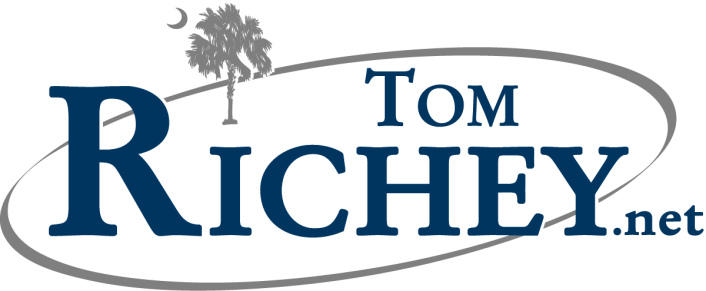        The Politics of the Jacksonian Era                   Textbook Correlation (224-235)       The Politics of the Jacksonian Era                   Textbook Correlation (224-235)Andrew JacksonJohn Quincy AdamsJohn C. CalhounDemocratic Republicans [Democrats]National Republicans [Whigs]Election of 1824Henry Clay“Corrupt Bargain”Election of 1828Spoils SystemValues of Jacksonian DemocracyDemocratic and Whig Party PlatformsCherokee NationIndian Removal ActTrail of TearsSecond Bank of the United States “Pet Banks”Jackson’s VetoTariff of 1828 [of Abominations]John C. CalhounNullificationSouth Carolina ExpositionDaniel WebsterHayne-Webster DebateForce Bill“Nullification Compromise”Martin Van BurenWilliam Henry HarrisonLog Cabin CampaignJohn TylerAntebellum Reform and ReactionTextbook Correlation (240-258)Second Great AwakeningCharles G. FinneyBurned Over DistrictRevivalismArminianismAbolitionismWilliam Lloyd GarrisonThe LiberatorEmancipationDavid Walker’s AppealNat Turner’s RebellionFrederick DouglassSolomon NorthupTwelve Years a SlaveNorthern and Southern Reactions to Abolitionism“Gag Rule”African American Worship (North and South)Temperance MovementHorace MannPublic EducationElizabeth Cady StantonSeneca Falls ConventionSeneca Falls Declaration of SentimentsDorothea DixAPHONORS/CPPART ONEJacksonian Democracy AMSCO, 191-196Wilentz, The Rise of American Democracy [Excerpt]The Myth of the Robber Barons, Chapter 1Document 6.1 (Calhoun Letter)Graphic Organizer 5.1 (Second Party System)The Americans, 224-229Graphic Organizer 5.1Document 5.1PART TWOJacksonian ControversiesAMSCO, 177-182, 196-200Document 6.2 (South Carolina Exposition)Document 6.3 (Nullification Timeline)Document 6.4 (Jackson’s Bank Veto)Document 6.5 (Jackson’s Farewell Address)The Americans, 230-235Document 5.2
Document 5.3
Document 5.4PART THREEAntebellum Reform and ReactionAMSCO, Chapter 11 [ENTIRE]Document 6.6 (Garrison Editorials)Document 6.7 (Calhoun Speech)Document 6.8 (Tocqueville on Women)Document 6.9 (Seneca Falls Declaration)Document 6.10 (Ten Nights in a Bar Room)Cash, The Mind of the South, 14-17Graphic Organizer 5.2 (Antebellum Reform)The Americans, 240-258Graphic Organizer 5.2Document 5.6
Document 5.9TO BE READ BEFORE THE TESTHofstadter, Chapter 3 (READING GUIDE)ASSESSMENTMultiple Choice TestDBQ Multiple Choice Test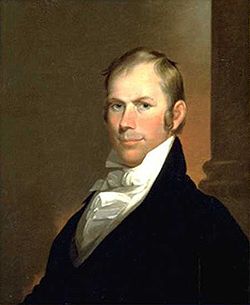 WHIGSLeadersDEMOCRATSFederalismAttitude toward the “Common Man” Moral Reform? Constitution Economy Supporters National Bank Internal ImprovementsProtective Tariff MovementKey Figure(s)InfoSecond Great AwakeningAbolitionismTemperanceN/APublic EducationWomen’s RightsPrison and
Asylum Reform